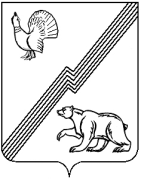 АДМИНИСТРАЦИЯ ГОРОДА ЮГОРСКАХанты-Мансийского автономного округа – ЮгрыПОСТАНОВЛЕНИЕот 01 июня 2010                                                                                                  № 949
О порядке предоставления за счет средств бюджета города Югорскасубсидий некоммерческим организациям, не являющимсяавтономными и бюджетными учреждениями, реализующимосновные общеобразовательные программы начального общего,основного общего, среднего (полного) общего образованияВ соответствии со статьей 69.1, 78.1 Бюджетного кодекса Российской Федерации                        от 31.07.1998 № 145-ФЗ, Федеральным законом от 06.10.2003 № 131-ФЗ «Об общих принципах организации местного самоуправления в Российской Федерации», в целях создания условий для получения общего образования:1. Утвердить Порядок предоставления субсидий некоммерческим организациям, не являющимся бюджетными и автономными учреждениями, реализующим основные общеобразовательные программы начального общего, основного общего, среднего (полного) общего образования (приложение 1).2. Утвердить состав комиссии по принятию решения о предоставлении субсидий некоммерческим организациям, не являющимся бюджетными и автономными учреждениями, реализующим основные общеобразовательные программы начального общего, основного общего, среднего (полного) общего образования (приложение 2).3. Средства на выплату субсидий некоммерческим организациям, не являющимся бюджетными и автономными учреждениями, реализующим основные общеобразовательные программы начального общего, основного общего, среднего (полного) общего образования ежегодно предусматриваются в составе расходов бюджета города Югорска на очередной финансовый год и плановый период.4. Определить уполномоченным органом по заключению договора о предоставлении субсидии, выплате субсидии и контролю над целевым использованием бюджетных средств, направленных на выплату субсидии, управление образования администрации города Югорска (Н.И. Бобровская).6. Опубликовать настоящее постановление в газете «Югорский вестник», разместить на официальном веб-сайте администрации города Югорска.7. Настоящее постановление вступает в силу после официального опубликования в газете «Югорский вестник». 8. Контроль за выполнением постановления возложить на заместителя главы города Югорска Т.И. Долгодворову.Исполняющий обязанностиглавы города Югорска                                                                                                    М.И. БодакПриложение 1к постановлению                                                                                  администрации города Югорска                                                                                  от ______________ № ______ПОРЯДОКпредоставления субсидий некоммерческим организациям, не являющимся бюджетными и автономными учреждениями, реализующим  основные общеобразовательные программы начального общего, основного общего, среднего (полного) общего образования1. Настоящий Порядок определяет цели,  условия и порядок предоставления из бюджета города Югорска субсидий некоммерческим организациям, не являющимся бюджетными и автономными учреждениями, реализующим основные общеобразовательные программы начального общего, основного общего и среднего (полного) общего образования (далее – субсидии). 2. Субсидии предоставляются в целях возмещения затрат на коммунальные услуги (включая отопление, холодное и горячее водоснабжение, водоотведение), содержание зданий          (в части оплаты услуг по техническому обслуживанию систем отопления, водоснабжения, водоотведения, электрооборудования, вывоз отходов), размещение отходов (далее – коммунальные услуги, содержание зданий, размещение отходов).	3. Субсидии из бюджета города Югорска предоставляются на безвозмездной, безвозвратной основе.	4. Предоставление субсидий осуществляется в пределах бюджетных ассигнований, предусмотренных в бюджете города Югорска в соответствии со сводной бюджетной росписью на текущий финансовый год и плановый период, установленных лимитов бюджетных обязательств и объемов финансирования.Условием предоставления субсидии является соответствие некоммерческой организации критериям отбора некоммерческих организаций, не являющихся бюджетными и автономными учреждениями, реализующим основные общеобразовательные программы начального общего, основного общего и среднего (полного) общего образования, имеющих право на получение субсидии (далее – отбор).5. Критериями отбора некоммерческих организаций, не являющихся бюджетным и автономным учреждением, имеющих право на получение субсидии являются:  а) ведение образовательной деятельности по образовательным программам начального общего, основного общего, среднего (полного) общего образования  в соответствии с лицензией на право ведения образовательной деятельности по  указанным программам, б) наличие у Заявителя в собственности или на ином законном основании оснащенных зданий, строений, сооружений, помещений и территорий, необходимых для осуществления образовательной деятельности по образовательным программам реализуемого уровня и направленности (включая оборудованные учебные кабинеты, объекты для проведения практических занятий, помещения для работы медицинских работников, питания обучающихся и воспитанников) и отвечающих установленным, в соответствии с законодательством Российской Федерации, требованиям;в) наличие у Заявителя учебно-методической документации, предусмотренной пунктами 6 статьи 9 Закона Российской Федерации "Об образовании", а также учебной, учебно-методической литературы и иных библиотечно-информационных ресурсов и средств обеспечения образовательного процесса, необходимых для реализации образовательных программ реализуемого уровня и направленности в соответствии с федеральными государственными образовательными стандартами и отвечающих установленным в соответствии с законодательством Российской Федерации об образовании требованиям;г) наличие в штате Заявителя или привлечение им на ином законном основании педагогических работников, численность и образовательный ценз которых обеспечивают реализацию образовательных программ реализуемого уровня и направленности и отвечают установленным в соответствии с законодательством Российской Федерации об образовании требованиям;д) соблюдение Заявителем установленных законодательством Российской Федерации об образовании требований к организации образовательного процесса, а также прав участников образовательного процесса, в том числе требований к максимальному объему учебной нагрузки обучающихся, установленных для образовательных программ соответствующего уровня и направленности.	6. Для заключения договора о предоставлении субсидии, Заявитель направляет в Комиссию по принятию решения о предоставлении субсидии (далее – Комиссия), заявление установленной формы (приложение 1 к настоящему Порядку), а также следующие документы:6.1. копии действующих лицензий на право ведения образовательной деятельности по образовательным программам; 6.2. выписку из единого государственного реестра юридических лиц, выданную не ранее 6-ти месяцев до подачи заявления;6.3. расчет затрат на коммунальные услуги, содержание зданий, размещение отходов с необходимыми расшифровками.Расчет затрат на коммунальные услуги (включая отопление, холодное и горячее водоснабжение, водоотведение), производится исходя из объема потребляемых коммунальных ресурсов, который определяется по показаниям приборов учета либо нормативам потребления коммунальных услуг, устанавливаемым органами местного самоуправления и тарифов, установленных уполномоченными органами регулирования. Расчет затрат на оплату содержания зданий (в части оплаты услуг по техническому обслуживанию систем отопления, водоснабжения, водоотведения, электрооборудования, вывоз отходов), размещения отходов осуществляется в соответствии с договорами между заявителем и обслуживающей организацией.6.4. копии учредительных документов (с предъявлением оригиналов, если копии не заверены нотариусом);6.5. заверенные руководителем Заявителя копии штатного расписания и иных документов, подтверждающих наличие в штате Заявителя или привлечение им на иных законных основаниях к ведению образовательного процесса по реализуемым образовательным программам педагогических работников, численность и образовательный ценз которых обеспечивают реализацию образовательных программ указанного уровня и направленности и отвечают установленным в соответствии с законодательством Российской Федерации требованиям, а также справка о кадровом обеспечении образовательного процесса и укомплектованности штатов, подписанная руководителем Заявителя;6.6. копии документов, подтверждающих наличие у Заявителя в собственности или на ином законном основании оснащенных зданий, строений, сооружений, помещений и территорий, включая оборудованные учебные кабинеты, объекты для проведения практических занятий, в том числе объекты физической культуры и спорта, условия обеспечения обучающихся, воспитанников и работников питанием и медицинским обслуживанием  (с предъявлением оригиналов, если копии не заверены нотариусом), а также справка о материально-техническом обеспечении образовательной деятельности по реализуемым образовательным программам, подписанная руководителем Заявителя;6.7. учебный план по каждой реализуемой образовательной программе (перечень дисциплин (предметов), входящих в каждую реализуемую образовательную программу);6.8. справка о наличии учебной, учебно-методической литературы и иных библиотечно-информационных ресурсов и средств обеспечения образовательного процесса, необходимых для реализации указанных  образовательных программ, подписанная руководителем Заявителя.7. Прилагаемый к заявлению документ, состоящий из двух и более листов, должен быть пронумерован, прошнурован, заверен подписью руководителя и печатью. 8. Приём заявлений на предоставление субсидий осуществляет секретарь Комиссии 9. Комиссия рассматривает поступившие заявления и приложенные к ним документы, предусмотренные пунктом 6 настоящего Порядка, в течение 5 рабочих дней после дня поступления заявлений на соответствие требованиям настоящего Порядка и принимает решение о предоставлении субсидии при соблюдении следующих условий:а) наличие в бюджете города Югорска в соответствии со сводной бюджетной росписью на очередной финансовый год бюджетных ассигнований, предусмотренных на цели субсидии;б) наличие заявления и необходимых документов в соответствии с пунктом 6 настоящего Порядка;в) соответствие Заявителя критериям отбора в соответствии с пунктом 5 настоящего Порядка.10. Комиссия имеет право проверки достоверности сведений, представленных участниками отбора.11. Процедура отбора считается законченной с момента подписания протокола Комиссией.12. Результаты отбора сообщаются заявителям в письменной форме после окончания заседания Комиссии в день проведения отбора или по истечении двух рабочих дней             (если требуется дополнительная обработка данных). 13. При соответствии двух и более поданных заявлений критериям отбора Комиссия принимает решение о предоставлении субсидий в пределах средств, предусмотренных в бюджете города Югорска, в соответствии со сводной бюджетной росписью на очередной финансовый год и плановый период, установленных лимитов бюджетных обязательств и объемов финансирования, пропорционально размеру субсидии, заявленному каждым заявителем.14. При наличии одного претендента на получение субсидии, комиссия оценивает  предоставленные документы и, при удовлетворении предоставленных документов критериям отбора, признает единственного заявителя соответствующим критериям отбора.15. Комиссия может аннулировать решение о признании участника соответствующим критериям отбора в следующих случаях: участник отбора в четырнадцатидневный срок с момента определения его соответствующим критериям отбора не подписывает договор по причинам, не зависящим от Уполномоченного органа; после определения участника соответствующим критериям отбора, до заключения договора, Комиссии или Уполномоченному органу стали известны факты представления участником отбора недостоверных данных.Решение Комиссии оформляется протоколом, подписывается членами комиссии, присутствовавшими на заседании комиссии. Комиссия правомочна, если на заседании комиссии присутствуют не менее 5 членов комиссии. Далее в течение 5 рабочих дней секретарь комиссии направляет подписанный протокол и пакет документов в Уполномоченный орган для заключения договора о предоставлении субсидии. Со дня принятия решения о предоставлении субсидии Заявитель принимает статус Получателя субсидии.16. В случае несоответствия Заявителя критериям, предусмотренным в пункте 5 настоящего Порядка, либо отсутствия в бюджете города Югорска бюджетных ассигнований, предусмотренных на цели субсидии, Комиссия отказывает в предоставлении субсидии, о чем оформляет протокол заседания комиссии и в течение 5 рабочих дней письменно извещает Заявителя.17. Присутствие граждан (физических лиц), в том числе представителей организаций (юридических лиц), общественных объединений, государственных органов и органов местного самоуправления, на заседаниях комиссии, осуществляется в Порядке, установленном постановлением администрации города Югорска от 31.12.2009 № 2382 «О порядке обеспечения присутствия граждан (физических лиц), в том числе представителей организаций (юридических лиц), общественных объединений, государственных органов и органов местного самоуправления, на заседаниях коллегиальных органов администрации города Югорска».18. Уполномоченный орган в течение 10 рабочих дней со дня получения от Комиссии протокола о предоставлении субсидии, заявления и пакета документов, в соответствии с пунктом 6 данного порядка, заключает с Получателем субсидии договор о предоставлении субсидии (приложение 2 к настоящему Порядку).19. Бюджетные обязательства по выплате субсидии возникают после заключения с Получателем субсидии договора о предоставлении субсидии в сроки, предусмотренные договором. 20. В договоре о предоставлении субсидии  предусматриваются права и обязанности сторон по предоставлению субсидии, условия и порядок расчетов, условия и порядок перечисления денежных средств, сроки и порядок предоставления отчетности получателя субсидии, основания и порядок возврата субсидии, срок действия договора, контроль за его исполнением, порядок изменения и расторжения договора.21. Уполномоченный орган в течение 5 рабочих дней со дня принятия документов указанных в пункте 6 настоящего порядка, осуществляет проверку их достоверности, утверждает расчет субсидии и осуществляет перечисление субсидии на расчетный счет Получателя субсидии, указанный в договоре, при наличии средств на едином бюджетном счете.  22. Расчет субсидии осуществляется в размере 50 процентов фактически предъявленных к оплате обслуживающими организациями Получателю субсидии услуг в пределах бюджетных ассигнований, предусмотренных в бюджете города Югорска в соответствии со сводной бюджетной росписью на очередной финансовый год, установленных лимитов бюджетных обязательств и объемов финансирования. 23. Субсидия подлежит возврату в бюджет города Югорска в следующих случаях:а) предоставления Получателем субсидии недостоверных сведений в документах, предусмотренных в пункте 6 настоящего Порядка, выявленных, в том числе контрольными мероприятиями;б) неисполнения или ненадлежащего исполнения обязательств по договору о предоставлении субсидии;в) нецелевого использования субсидии, в том числе выявленного по результатам контроля, осуществляемого Уполномоченным органом в соответствии с договором о предоставлении субсидии;г) расторжения договора.24. При выявлении обстоятельств, указанных в пункте 24 настоящего Порядка, Уполномоченный орган обязан принять меры к возврату неправомерно полученной суммы субсидии в бюджет города Югорска. В этом случае Уполномоченный орган в 10-дневный срок с момента, когда ему стало известно об обстоятельствах, указанных в пункте 24 настоящего порядка, направляет получателю субсидии требование о возврате субсидии в письменной форме. При отказе Получателя от добровольного возврата указанных средств, в сроки, установленные в требовании о возврате субсидии, Уполномоченный орган истребует их в судебном порядке в соответствии с законодательством Российской Федерации. 25. Уполномоченный орган осуществляет контроль над целевым использованием субсидии путем проведения проверки предоставляемых получателем отчетов и иных документов об использовании субсидии с составлением  акта о выявленных нарушениях.Приложение 1                                                                                  к Порядку предоставления субсидий                                                                                  некоммерческим организациям,не являющимся бюджетными и автономными                                                                                  учреждениями, реализующим основные общеобразовательные программы начального                                                                                  общего, основного общего и среднего (полного) общего образования                                                                                 Председателю комиссии по принятию                                                                                          решения о предоставлении субсидии за счет                                                                                      средств бюджета города Югорска                                                                                      От____________________________                                                                                      наименование юридического лицаЗаявлениео предоставлении субсидии  некоммерческой организации, не являющейся бюджетным и автономным учреждением,  реализующей основные общеобразовательные программы начального общего, основного общего и среднего (полного) общего образованияПросим рассмотреть заявление и предоставить субсидию за счет средств бюджета города Югорска, в целях возмещения затрат на коммунальные услуги, содержание зданий, размещение отходов в связи с оказанием образовательных услуг по реализации основной общеобразовательной программы начального общего, основного общего, среднего (полного) общего образования в период с «__» _________ по «__»_________ 20___ года, в сумме __________ рублей:Расчет субсидии на 200_ годНастоящим заявлением подтверждаем, что против _________________________________________ (наименование юридического лица) не проводится процедура ликвидации и банкротства, а также отсутствует просроченная задолженность по начисленным налогам и иным обязательным платежам в бюджеты любого уровня или государственные внебюджетные фонды за прошедший календарный год и за прошедший отчетный период текущего года.Приложение: (заверенные копии документов, в соответствии с пунктом 6 Порядка):1.2.3.4.5.Руководитель предприятияГлавный бухгалтерМ.П.                                         ДОГОВОР (примерная форма)о предоставлении субсидии некоммерческой организации, не являющейся бюджетным и автономным учреждением, реализующей основные общеобразовательные программы начального общего, основного общего и среднего (полного) общего образованияг. Югорск                                                                                                «     » _________ 20___ г.	 (уполномоченный орган администрации города Югорска), именуемое в дальнейшем «Уполномоченный орган», в лице ____________, действующего на основании 	, с одной стороны, и ____________, именуемое в дальнейшем «Получатель субсидии», в лице _______________________________, действующего на основании __________, с другой стороны, вместе по тексту настоящего Договора именуемые «Стороны», заключили настоящий договор о нижеследующем:1. Предмет договора1.1. Данный договор заключается по результатам отбора некоммерческих организаций, не являющихся бюджетными и автономными учреждениями, реализующих основные общеобразовательные программы начального общего, основного общего и среднего (полного) общего образования, в соответствии с Протоколом от _____ г. № ___), в целях возмещения  затрат на коммунальные услуги (включая отопление, холодное и горячее водоснабжение, водоотведение), услуг по содержанию зданий (в части оплаты услуг по техническому обслуживанию систем отопления, водоснабжения, водоотведения, электрооборудования, вывозу отходов), размещение отходов (далее – коммунальные услуги, услуги по содержанию зданий, размещение отходов) в связи с оказанием образовательных услуг по реализации основной общеобразовательной программы начального общего, основного общего, среднего (полного) общего образования (далее – субсидии).1.2. Уполномоченный орган передает Получателю субсидии денежные средства (субсидию) в целях возмещения  Получателю субсидии затрат  на коммунальные услуги, услуги по содержанию зданий, размещение отходов в связи с оказанием образовательных услуг по реализации основной общеобразовательной программы начального общего, основного общего, среднего (полного) общего образования.2. Условия выполнения договора, обязанности сторон2.1. Получатель субсидии обязуется: Использовать предоставленную субсидию для возмещения затрат на коммунальные услуги, содержание зданий, размещение отходов, оказываемые  в соответствии с договорами, заключенными Получателем субсидии и обслуживающими организациями. Предоставлять Уполномоченному органу не позднее 10 числа месяца, следующего  за отчетным периодом, копии  актов выполненных работ, копии счетов-фактур обслуживающих организаций на оплату коммунальных услуг, услуг по содержание зданий, размещение отходов и копии платежных поручений на оплату счетов обслуживающих организаций за коммунальные услуги, содержание зданий, размещение отходов как отчет о произведенных расходах.2.1.3. Представлять, по запросу Уполномоченного органа, информацию и надлежащим образом заверенные копии документов в обоснование целевого использования бюджетных средств, полученных в качестве субсидии по настоящему договору.2.1.4. Обеспечивать целевое использование бюджетных средств.2.2. Уполномоченный орган  обязуется:2.2.1. Не позднее 20 числа месяца, следующего за отчетным, возместить Получателю субсидии затраты на коммунальные услуги, содержание зданий, размещение отходов в связи с оказанием образовательных услуг  по реализации основной общеобразовательной программы начального общего, основного общего, среднего (полного) общего образования.2.3. Уполномоченный орган вправе:2.3.1. осуществлять контроль за целевым использованием Получателем субсидии предоставленной субсидии;2.3.2. запрашивать у Получателя субсидии всю информацию, необходимую для осуществления контроля использования полученных денежных средств;2.3.3. осуществлять проверку достоверности представленных Получателем субсидии копий документов.3. Порядок расчетов Получатель субсидии ежемесячно до 10 числа месяца, следующего за отчетным месяцем, представляет  Уполномоченному органу:- заявку на возмещение затрат на коммунальные услуги, содержание зданий, размещение отходов за отчетный месяц;- копии актов выполненных работ, копии счетов-фактур обслуживающих организаций на оплату коммунальных услуг, содержанию зданий, размещению отходов и копии платежных поручений на оплату счетов обслуживающих организаций за коммунальные услуги, содержание зданий, размещение отходов, как отчет  о произведенных расходах.  Уполномоченный орган не позднее 20 числа месяца, следующего за отчетным, после проверки представленных документов, перечисляет на расчетный счет Получателя субсидии субсидию в целях возмещения затрат на коммунальные услуги, услуги по содержанию зданий, размещению отходов в размере 50 процентов фактически предъявленных  к оплате обслуживающими организациями коммунальных услуг, услуг по содержанию зданий, размещению отходов в пределах бюджетных  ассигнований, предусмотренных в бюджете города Югорска в соответствии со сводной бюджетной росписью на очередной финансовый год, установленных лимитов бюджетных обязательств и объемов финансирования.  Расчеты за декабрь текущего года осуществляются сторонами в установленном порядке до 15 декабря текущего года. Уточнение сумм по фактически произведенным расходам за декабрь текущего года осуществляется до 15 января следующего года. В случае выявления излишне уплаченных сумм, за декабрь текущего года Получатель субсидии осуществляет возврат  излишне уплаченных сумм  в срок до 10 февраля следующего года.  Получатель субсидии предоставляет Уполномоченному органу отчет о целевом использовании субсидии в срок до 01 февраля года, следующего за отчетным периодом в порядке, установленном Уполномоченным органом.4. Ответственность сторон4.1. За неисполнение или ненадлежащее исполнение условий договора стороны несут ответственность, предусмотренную действующим на территории Российской Федерации законодательством.4.2. В случае:а) предоставления Получателем субсидии недостоверных сведений, выявленных, в том числе контрольными мероприятиями;б) неисполнения или ненадлежащего исполнения обязательств по настоящему договору;в) нецелевого использования субсидии, в том числе выявленного по результатам контроля, осуществляемого Уполномоченным органом;г) расторжения настоящего договора Уполномоченный орган в 10-дневный срок с момента, когда ему стало известно об обстоятельствах, указанных в настоящем пункте, направляет Получателю субсидии требование о возврате субсидии в письменной форме.       При отказе Получателя от добровольного возврата указанных средств, в сроки, установленные в требовании о возврате субсидии, Уполномоченный орган истребует их в судебном порядке в соответствии с законодательством Российской Федерации. 4.3. Сторона, не исполнившая свои обязательства по договору или исполнившая обязательства ненадлежащим образом, несет за это ответственность при наличии вины (умысла или неосторожности).4.4. Сторона, не исполнившая свои обязательства по договору или исполнившая обязательства ненадлежащим образом, несет за это ответственность, если не докажет, что ненадлежащее исполнение обязательств по договору оказалось невозможным вследствие непреодолимой силы (форс-мажор), т.е. чрезвычайных и непредотвратимых обстоятельств при конкретных условиях конкретного периода времени.4.5. Споры и разногласия, которые могут возникнуть при исполнении настоящего договора, будут по возможности разрешаться путем переговоров между сторонами.4.6. В случае невозможности разрешения споров путем переговоров стороны передают их на рассмотрение в арбитражный суд.4.7. Все изменения и дополнения, вносимые в настоящий договор, оформляются дополнительным соглашением Сторон.5. Срок действия договора5.1. Настоящий договор вступает в силу со дня подписания и действует до выполнения сторонами обязательств по настоящему договору.6. Заключительные положения6.1. Настоящий договор составлен в двух экземплярах, имеющих одинаковую юридическую силу, по одному для каждой из Сторон.7. Юридические адреса и реквизиты сторон                                                                                  Приложение 2                                                                                              к постановлению                                                                                  администрации города Югорска                                                                                                        от __________ № ______                                                            СОСТАВ КОМИССИИ по принятию решения о предоставлении субсидии некоммерческой организации, не являющейся бюджетным и автономным учреждением, реализующей основные общеобразовательные программы начального общего, основного общего и среднего (полного) общего образования                            Приложение 2к Порядку предоставления  субсидий некоммерческим организациям, не являющимся бюджетными и автономными учреждениями, реализующим основные общеобразовательные программы  начального общего, основного общего, среднего (полного) общего образованияТ.И. Долгодворова- заместитель главы города Югорска по социальным вопросам, председатель комиссииН.И. Бобровская- начальник управления образования администрации города Югорска, заместитель председателя комиссииА.Г. Мясникова- начальник отдела общего среднего и специального образования управления образования администрации города Югорска, секретарь комиссииИ.В. Окишева- заместитель начальника управления администрации города Югорска образования по функционированию и развитиюА.В. Мамонтова- директор муниципального бюджетного учреждения «Централизованная бухгалтерия учреждений образования»Н.А. Кусмарцева- начальник отдела планирования и финансового обеспечения муниципального бюджетного учреждения «Централизованная бухгалтерия учреждений образования»Н.Т. Маслюкова- главный специалист юридического управления администрации города Югорска